, 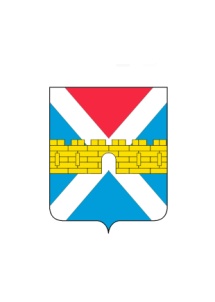 АДМИНИСТРАЦИЯ  КРЫМСКОГО  ГОРОДСКОГО  ПОСЕЛЕНИЯ КРЫМСКОГО РАЙОНАПОСТАНОВЛЕНИЕот _____________________                                                                                               № ______город КрымскО внесении изменений в постановление администрации Крымского городского поселения Крымского района от 5 июля 2017 года №902  «О квалификационных требованиях для замещения должностей муниципальной службы в администрацииКрымского городского поселения Крымского района»В связи с кадровыми перестановками в администрации Крымского городского поселения Крымского района,  в соответствие с Законом Краснодарского края от 8 июня 2007 года №1244-КЗ «О муниципальной службе в Краснодарском крае», п о с т а н о в л я ю: Внести изменения в приложение к постановлению администрации Крымского городского поселения Крымского района от 5 июля 2017 года 
№ 902  «О квалификационных требованиях для замещения должностей муниципальной службы в администрации Крымского городского поселения Крымского района» и читать его в новой редакции (приложение).2. Общему отделу (Колесник) обнародовать настоящее постановление в соответствии с утвержденным порядком обнародования муниципальных правовых актов Крымского городского поселения Крымского района.3. Организационному отделу (Завгородняя) разместить настоящее постановление на официальном сайте администрации Крымского городского поселения Крымского района в сети Интернет.4. Постановление вступает в силу со дня его обнародования.Глава Крымского городскогопоселения Крымского района                                                             Я.Г.Будагов